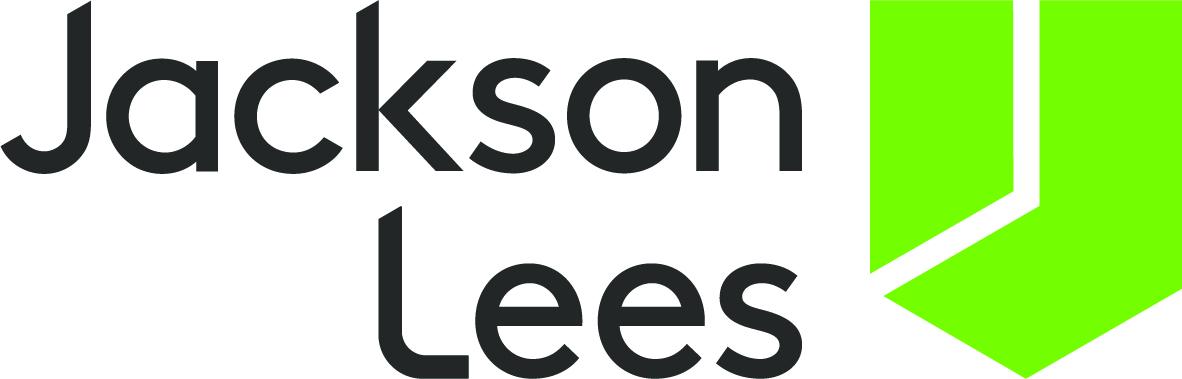 This document is designed to give you a practical way of tracking your personal assets, should you or your family and loved ones need to know this in the future. It is a useful tool for keeping up to date with your personal affairs and should be kept in a safe and secure place. 1. Your personal details2. Bank/building society accounts3. Shares4. Life Insurance5. Pension6. House7. Other assets valued at £3,000 +8. Debts9. Legal documentationNotesT: 0151 282 1700| E: enquiry@jacksonlees.co.uk | jacksonlees.co.uk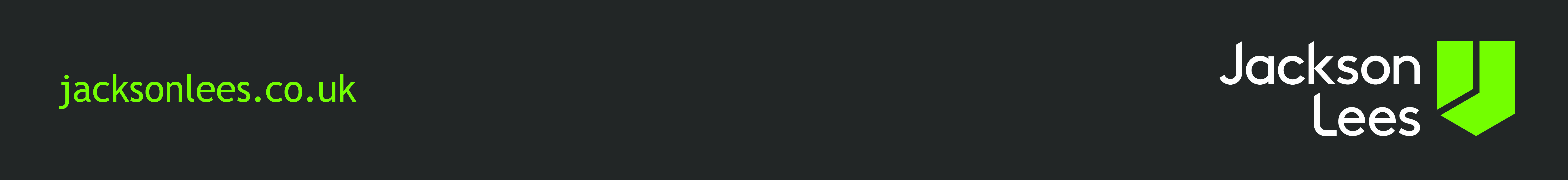 Name: Address:   Date of birth: N.I. number: Occupation: Telephone number(s): Telephone number(s): Name and address of accountant (if applicable):Name and address of accountant (if applicable):Name and address of independent financial advisor (if applicable):Name and address of independent financial advisor (if applicable):Name and address of independent financial advisor (if applicable):No.Company name
(e.g. HSBC, Post Office, etc.)Account no.
(inc. sort code if
applicable)Account type
(e.g. Current,
Savings, ISA)Account
balanceIs this account held jointly with
someone else?Date correct from1£      2£      3£      4£      5£      6£      7£      No.Company name
(e.g. Halifax, Marks & Spencer, etc.)Plan no.Number of shares heldCurrent valueAre these shares held jointly with
someone else?Date correct from1£      2£      3£      4£      5£      No.Company name
(e.g. Prudential, etc.)Plan no.Life / lives insuredWritten in trust?Estimated value on deathNominated beneficiary?Date correct from1£      2£      No.Provider
(e.g. Pension Services, Merseyside pension fund, former employer, etc.)Is there a
death benefit?Pension credit amount? (if applicable)Any other benefits? (e.g. widows pension)Date correct from1£      2£      3£      No.Address
Main residence?Home insurance detailsCurrent estimated value for the property?Is there a mortgage? Who with? Balance outstanding?Sole owner? Jointly held and who with? Date correct from1£      2£      3£      No.Asset type
(e.g. jewellery, car, artwork etc.)Estimated value at present?Is the asset in storage? Where?Is the asset mentioned in your will?Do you own the asset outright?Is the asset jointly held with someone else? Who? Date correct from1£      2£      3£      4£      No.Name and address of creditor
(e.g. Halifax, Ford Motors, an individual etc.)Type of debt (e.g., bank loan, credit cards, car finance, etc.)Account number (if applicable)Current outstanding balanceEstimated date for repayment of debtDate correct from1£      2£      3£      No.Document type 
(e.g. will, LPA, Trust deed etc.)Held with (e.g. company name.)Solicitor’s name Contact detailsLast updated1234